Kdor dela dobro, ga luč ali svetloba ne moti. Medtem ko ljudje, ki so polni hudobije, ne marajo luči, ker se bojijo, da se bodo njihova temna dela razodela.Običajno ljudje sprejemajo luč in svetlobo. Toda evangelist Janez nam govori o ljudeh, ki niso hoteli sprejeti Njegove Luči.Zakaj ne? Zato ker so bila njihova dela hudobna in so se bali, da bodo prišla na svetlo.Tudi mi sami večkrat tavamo v temi. In ne želimo Kristusove Luči, da se naša temna dejanja ne bi razodela.                        Odgovarjarja: Franc Kraner, žpk – sodelavec, tel.: 051685734, e-mail: franc.kraner@rkc.si.                                                                                                                                                                                     Naročniki mašnih namenov se strinjajo z objavo v tiskanih oznanilih in oznanilih na spletu ter oglasni deskiOznanila                   LIBELIČE - SV. MARTIN                                        11. tedenOznanila                   LIBELIČE - SV. MARTIN                                        11. teden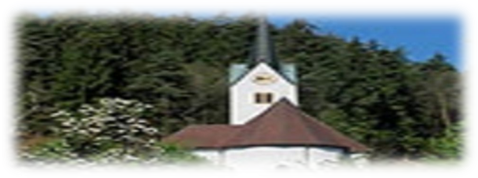   NEDELJA   10. marec   4. postna nedelja      40 mučencev iz            Armenije    08:00 za + očeta Mirana Smonkarja  /1. namen/ in                      + mamo Marijo Cehner /2. namen/             v Črnečah  11:00 za  + očeta Jožeta Glinika  /1. namen/  in                                + Alenko Primožič  /2. namen/                v Libeličah                                 PONEDELJEK                                                                                            11. marec  Benedikt, škof  Konštatin, spoko.,          muč.  14:00          spoved v Dravograd –   18:00          po namenu                                           v Črnečah    TOREK  12. marec  Inocenc I., papež             Justina,devica,    redovnica            gregorjevo   18:00          po namenu                                           v Črnečah            SREDA                   13. marec  Kristina, mučenka  Evfrazija, mučenka  Leander Seviljski, šk.08:00  za + Viktorja Časa                                       v Črnečah  ČETRTEK                 14. marec             Matilda, kraljica  Pavlina, redovnica 13:30          spoved - 3.4.5.r. v Črnečah 14:45          spoved  v Št. Janžu pri D.  18:00 za + Alojzijo Kogelniik /30 o.s./                v Črnečah        PETEK                                  15. marec                                                                                                                                                                Ludovika de    Marillac, redovnica    Klemen Marija   Dvoržak    Peti  postni petek pri Sv. Križu – po maši sodeluje           župnija Libeliče  – molitev križevega pota09:00 za + Jožeta Kadiša, starše in č. sestro Marijo                                                                                                Sv. Križ     SOBOTA                       16. marec                                                Herbert, škof   bl. služ. Danijel    Halas,mučenec  17:00 za +  Micko-Marijo Perovnik/Jakelnovi/      v Libeličah     NEDELJA   17. marec   5. postna nedelja      Patrik-Patricij, šk..        Jedrt-Jerica, dev.  08:00 za + Maksa Plimona/o.s/, Ivanko/12 o.s./ in                       spomin na Nejca                                            v Črnečah  11:00 za  + Barbaro Rus - družina Jože in Simona Pšeničnik                                                       /1. namen/ in                                + Nežko Perovnik -  /2. namen/              v Libeličah                                 